Sulejów, 28.01.2022 r.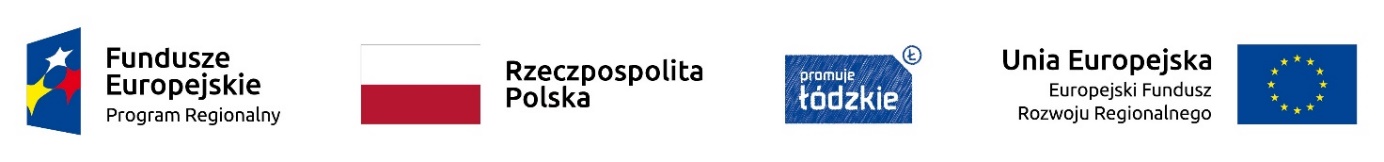 Znak sprawy: IZ.ZP.271.1.2022dotyczy: postępowania o udzielenie zamówienia publicznego prowadzonego w trybie podstawowym bez przeprowadzenia negocjacji pn.: „Budowa Przedszkola Miejskiego w standardzie pasywnym wraz z zagospodarowaniem działki nr ewid. 81 przy ul. Opoczyńskiej w SulejowieDziałając na podstawie art. 284 ust. 2 i ust. 6 ustawy z dnia 11 września 2019 r. Prawo zamówień publicznych w związku z wpłynięciem do Zamawiającego pytań do przedmiotowego postępowania, Zamawiający udziela następujących wyjaśnień:Pytanie 1Proszę o wyjaśnienie czy wyposażenie kuchenne, meblowe (stoły, krzesła), winda, wchodzą w skład przedmiotowego postępowania. Proszę o dokładną listę wyposażenia, które ewentualnie należy ująć w ofercie. Proszę o uzupełnienie rysunków dotyczących placu zabaw.Odpowiedź:Zamawiający informuje, że w skład przedmiotowego postępowania wchodzi: wyposażenie kuchenne dołączone do niniejszego postępowania w folderze Dokumenty projektowe w pliku TECHNOLOGIA KUCHNI w dokumencie o nazwie „2102_TK_opis technologii” w rozdziale pn. „Zestawienie wyposażenia z bilansem mocy”, winda. Zamawiający przekazuje w załączeniu rysunki poszczególnych urządzeń na placu zabaw. Pytanie 2Proszę o uzupełnienie projektu badania podłoża gruntowego.Odpowiedź:Zamawiający przekazuje w załączeniu Opinię geotechniczną. Pytanie 3Czy Zamawiający posiada przedmiary w wersji ath i udostępni je na platformie zakupowej?Odpowiedź:Zamawiający nie posiada przedmiarów w wersji ath i nie udostępni ich na platformie zakupowej. Ponadto Zamawiający przekazuje w załączeniu „Charakterystykę energetyczną budynku” oraz mapę Projektu zagospodarowania terenu. W celu umożliwienia zapoznania się z załączonymi dokumentami oraz przygotowania ofert działając na podstawie art. 286 ust. 3 ustawy z dnia 11 września 2019 r. Prawo zamówień publicznych informuję, że zmienia się terminy składania i otwarcia ofert oraz termin związania ofertą:- termin składania ofert na: 14.02.2022 r. godzina 11:00;- termin otwarcia ofert na: 14.02.2022 r. godzina 11:30;- termin związania ofertą na: 15.03.2022 r.BURMISTRZ SULEJOWAWojciech Ostrowski